FST 										Name: Notes 5.2 									Date: 			Block: 5.2 Exponential Growth and Decay Applications  Warm Up: Label the following functions as exponential growth, exponential decay, or neither. Then give their grow/decay rate and their growth/decay factor. Example) Consider a culture of 100 bacteria that is placed into a petri dish. The bacteria are expected to grow at a rate of 4.7% each hour. Write a function that gives the total amount of bacteria in the petri dish after x hours have passed. Sketch a graph of the function. a) How many bacteria will be in the 				b) When can you expect to see 1300petri dish after 8 hours? 					bacteria in the petri dish? Example) You bought $2000 worth of stocks in 2015. The value of the stocks have been decreasing by 9% per year since you bought them. Write a function that represents the value of the stock x years after you bought them in 2015.  a) What was the stock worth in 2018? 				b) If you keep the stock, when will it be worth $1200? Compound Interest: Example) $1000 is invested into an account earning 6% annual interest. How much will be in the account after 5 years? Example. $1000 is invested into an account earning 6% interest compounded quarterly. How much will be in the account after 5 years? What is the n value if the interest was compounded… What happens if you compound interest continuously? Example) You invest $1000 earning 6% interest compounded continuously. How much will you have after 5 years? Example) At present, the Population of Gambia is about 2.05 million people. The population is 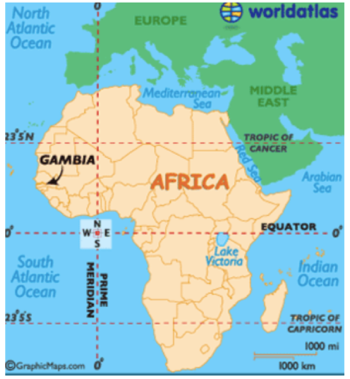 growing at a rate of 3.22% compounded annually. If the population continues to grow at this rate, what will the population of Gambia be in 10 years? What if the population was growing at a rate compounded continuously? How different would be the approximate population be? Example) The value of an antique ring is said to increase by 18% each year. If the ring was purchased in 1940 for $12, what is the value of the ring today (2022)?Example) During the economic recession which started in 2008, CNN reported that property values were declining at rates as high as 18% annually through 2012. Find the value of the properties below in 2012 if their value in 2008 was… Home 1: 						Home 2: In 2014, the housing market began to rebound. If property values increased at an annual rate of 12.3%, how many years would it take before the two houses were back at their original value? Home 1: Original Value: 				Home 2: Original Value: Value in 2012: _________________ 				Value in 2012: __________________Years to Rebound: _____________				Years to Rebound: _____________Example) A population of rhinos were introduced to a habitat in 2000. After 2 years, there were 18 rhinos in the habitat. After 7 years, there were 28 rhinos in the habitat. If the population of rhinos is said to have grown by a fixed percentage each year, at what rate is the rhino population increasing?  Annual Compounding:Compounding n times per year: Yearly: Monthly: Weekly: Daily: Continuous Compounding: 